First Grade May Newsletter
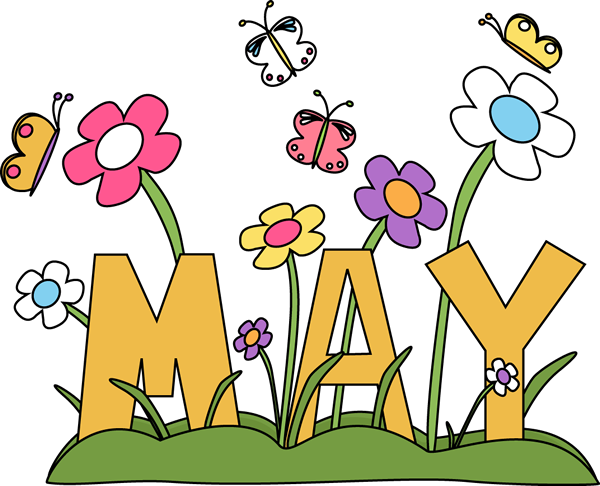 Reading: We are continuing our 5th Reading Unit- “Meeting Characters and Learning Lessons”. Students will learn to work in groups according to their levels and read author series to learn about their character’s actions, feelings, traits, interactions, and lesson learned. There are book talks with their partners and conversations with groups.Bend 1: Readers pay close attention to where and when the story is happening. Readers will also make predictions as they read. They will work on retelling big events in sequence. They will learn to synthesize the text by rereading to think about how different parts of the story connect. Bend 2: Across this bend, students will learn to study the characters and their relationships paying close attention to what they do and inferring character feelings and motivations. This bend balances the work of comprehension and fluency building on strategies to reinforce student’s thinking skills. Bend 3: Students will think about the problem the character faced and the way the problem was solved. This will help students think about the lessons learned from the story.Bend 4: Students will share their opinions they have on books making recommendations and giving reasons why. Writing:  we will be starting our “Independent Writing Project Unit,” This is a celebration of the work that our students have done in writing all year. Students will have the opportunity to make their own decisions about self assigned projects. The students will apply to publishing houses and become writers for the Wondrous Writers Society. They grow their talents in all genres they have learned this year. The genres that we are exploring within the publishing houses are: For Narrative Writing - Fantasy Writing, Opinion Based pieces and informational writing to show our knowledge of animals.In Word Study: students will be continuing Unit 5 Phonics – “Marvelous Bloopers” - Learning through wise mistakes. (Controlled R, ar, ir,er, and Capitalization)Math: we are continuing Unit 4 in Math, two-digit addition and subtraction.  Students will be able to count by ones to extend a counting sequence to 120count by tens from any number to extend a counting sequence up to 120use models and write to represent equivalent forms of tens and ones to 100group objects to show numbers to 100 as tens and onesread and write numerals to represent a number of 100 to 110 objectsuse symbols <, >, and = to compare numbers to 100identify numbers that are 10 more or 10 less than a given number. Science: We will work on separating beads with a screen. The students will work with materials to show their understanding of the use of screens to separate mixtures. Students will investigate mixtures made of water and familiar solid materials. They will discuss changes over time. Students add water to bottles of familiar liquids and examine their properties. They will apply their knowledge of solids and liquids to determine if toothpaste is solid or liquid. Our next unit is Insects.Social Studies: we continue to examine our charter and our best self. We are also being visited by Landmark West. This organization is important because it represents landmarks throughout our city that play important parts in history. They also try to restore and preserve old buildings. We will be visiting three individual days. We will discuss the differences between a rule and a law. We will be visiting a restaurant and will be discussing how it serves a purpose in our community.